ГРАФИК ПРОВЕДЕНИЯ ВПР НА 2017 - 2018 УЧ. ГОД 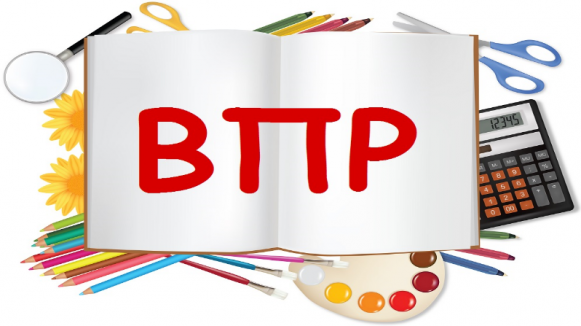 Вот уже несколько лет в школах России успешно проводятся Всероссийские проверочные работы (ВПР). Такой контроль знаний позволяет получить достаточно объективную оценку уровня подготовки школьников по предмету, качества работы педагогов, а также сделать сравнительный анализ общего уровня подготовленности учеников по различным школам, городам и федеральным округам. В 2016 году программой были охвачены 95% общеобразовательных школ страны, около 3 миллионов детей были задействованы в решении контрольных упражнений.ГРАФИК ПРОВЕДЕНИЯ ВПР НА 2017 - 2018 Г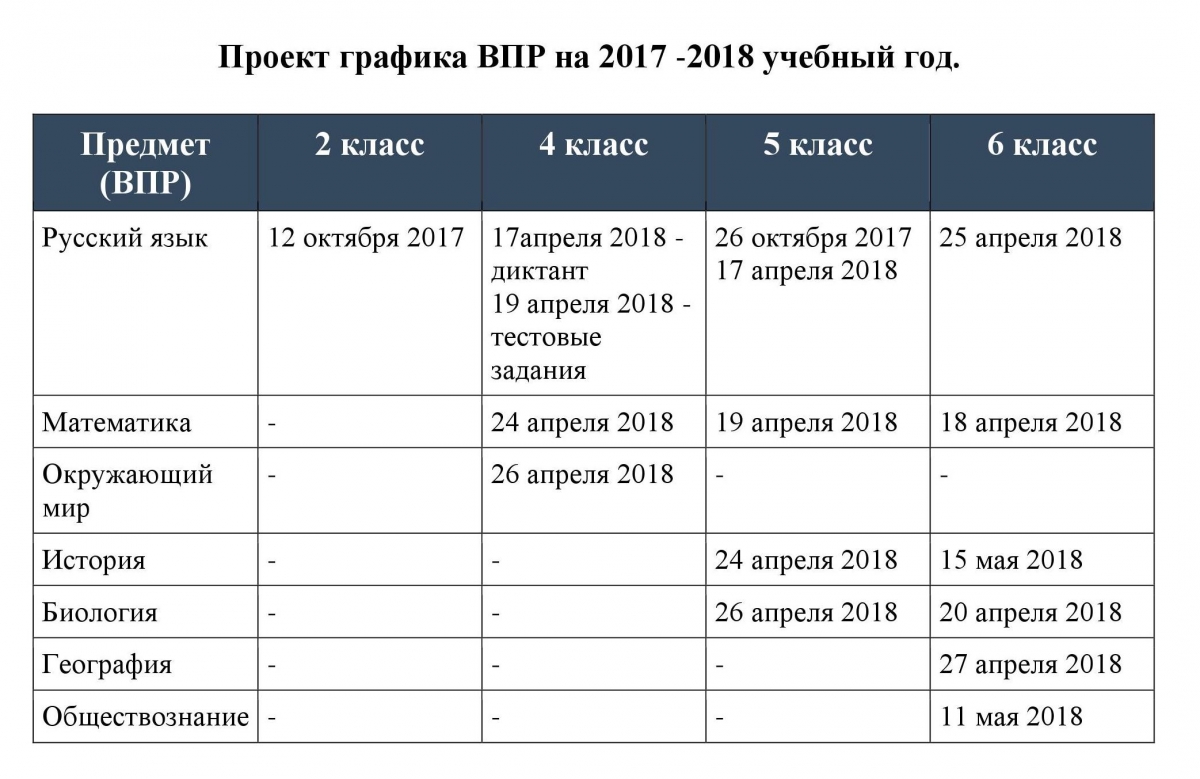 